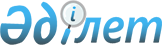 О внесении изменений в распоряжение Совета Евразийской экономической комиссии от 18 октября 2016 г. № 32Распоряжение Совета Евразийской экономической комиссии от 14 сентября 2021 года № 15.
      1. Внести в распоряжение Совета Евразийской экономической комиссии от 18 октября 2016 г. № 32 "О формировании приоритетных евразийских технологических платформ" изменения согласно приложению.
      2. Настоящее распоряжение вступает в силу c даты его опубликования на официальном сайте Евразийского экономического союза. ИЗМЕНЕНИЯ,
вносимые в распоряжение Совета Евразийской экономической комиссии от 18 октября 2016 г. № 32
      1. В пункте 2 цифры "17" заменить цифрами "18".
      2. В приложении № 1 к указанному распоряжению:
      а) в графе первой дополнить позицией 14 следующего содержания:
      "14. Промышленные технологии";
      б) в графе второй дополнить позицией 17 следующего содержания:
      "17. Технологии производства, переработки и применения эфиромасличных и лекарственных растений".
      3. Дополнить приложением № 18 следующего содержания: ПАСПОРТ
евразийской технологической платформы "Технологии производства, переработки и применения эфиромасличных и лекарственных растений"
      1. Учредители:
      федеральное государственное бюджетное научное учреждение "Северо-Кавказский федеральный научный аграрный центр" (г. Михайловск, Российская Федерация);
      неправительственная организация "Армянское общество по пищевым наукам и технологиям" (г. Ереван, Республика Армения);
      Кыргызская государственная медицинская академия им. И.К. Ахунбаева (г. Бишкек, Кыргызская Республика).
      2. Цели:
      обеспечение скоординированной деятельности участников платформы, представляющих государства – члены Евразийского экономического союза (далее – государства-члены), по эффективному использованию и развитию интеллектуальных, научно-технических и производственных ресурсов для обеспечения динамичного развития технологий производства, переработки и применения эфиромасличных и лекарственных растений на основе разработки экономически и социально значимых технологий и их внедрения в сельское хозяйство, промышленность, медицину;
      создание технологического базиса, включающего совокупность аграрных, промышленных и медицинских технологий, в целях разработки перспективных коммерческих технологий в области сельского хозяйства, фармацевтической, пищевой и химической (парфюмерно-фармацевтической) промышленности;
      формирование экономики будущего, обеспечение постоянного технологического обновления, повышения глобальной конкурентоспособности в области сельского хозяйства, фармацевтической, пищевой и химической (парфюмерно-фармацевтической) промышленности;
      консолидация усилий и ресурсов науки, бизнеса, органов государственной власти и общественных организаций в создании перспективных инновационных технологий в сфере селекции, производства, переработки и применения натурального растительного сырья и внедрении их в промышленность и медицину, в производство высокотехнологичных и конкурентоспособных продуктов.
      3. Задачи:
      поиск, анализ и внедрение передовых достижений в области научно-технического развития государств-членов, мировых практик сотрудничества в научно-технической и инновационной сферах, а также поиск максимально эффективных способов решения наиболее актуальных проблем в сфере деятельности платформы;
      поддержка совместных инициатив и совместных проектов участников платформы;
      формирование единой информационно-коммуникационной системы, обеспечивающей доступ участников платформы и других организаций государств-членов к информационным базам, а также их взаимодействие по вопросам развития и освоения передовых технологий производства, переработки и применения эфиромасличных и лекарственных растений, организация трансфера технологий;
      создание с использованием эфиромасличных и лекарственных растений конкурентоспособных продуктов путем развития механизмов научно-производственной кооперации между научными, производственными и образовательными учреждениями, государственными и общественными институтами государств-членов при реализации комплексных программ и проектов в области производства, переработки и применения эфиромасличных и лекарственных растений;
      координация усилий ведущих отраслевых профильных научных и инжиниринговых центров и объектов индустриально-инновационной инфраструктуры участников платформы, включая координацию технологических целевых программ различного уровня;
      содействие созданию совместных лабораторий, научно-исследовательских центров, малых инновационных предприятий для внедрения инновационных технологий производства, переработки и применения эфиромасличных и лекарственных растений;
      подготовка кадров для развития технологий производства, переработки и применения эфиромасличных и лекарственных растений путем развития научных школ, конкурсов и конференций молодых ученых, а также проведение профориентационной работы в учебных заведениях для привлечения в агропромышленный сектор перспективных и талантливых молодых кадров;
      содействие формированию единой политики стандартизации в области производства, переработки и применения эфиромасличных и лекарственных растений путем разработки стандартов, а также технических условий и технических требований, определяемых в соответствии с этими стандартами.
      4. Основные направления деятельности:
      исследование генетических и биохимических основ эфиромасличных и лекарственных растений;
      селекция, интродукция новых эфиромасличных и лекарственных растений, организация их серийного производства и первичной переработки;
      агротехнологические, опытно-конструкторские, опытно-экспериментальные, проектные и другие разработки и их внедрение в производство;
      семеноводство, организация производства элитного семенного материала и саженцев с использованием современных биотехнологий, создание банка семян и посадочного материала;
      внедрение новых технологий выращивания и первичной переработки эфиромасличных и лекарственных растений; 
      создание и развитие различных инновационных структур в сфере производства, переработки и применения эфиромасличных и лекарственных растений;
      утилизация отходов переработки эфиромасличных и лекарственных растений с целью получения новых продуктов (кормовых смесей и добавок, топливных брикетов и др.);
      внедрение технологий промышленного применения эфиромасличных и лекарственных растений в пищевую, парфюмерно-косметическую, лакокрасочную промышленность, в ландшафтную архитектуру;
      внедрение технологий промышленного применения эфирных масел растительного сырья в фармацевтическую промышленность, медицину, санаторно-курортную сферу при оказании высокотехнологической медицинской помощи, а также реабилитации;
      подготовка и повышение квалификации кадров;
      информационное обеспечение научно-исследовательской деятельности;
      коммерциализация результатов интеллектуальной деятельности."
					© 2012. РГП на ПХВ «Институт законодательства и правовой информации Республики Казахстан» Министерства юстиции Республики Казахстан
				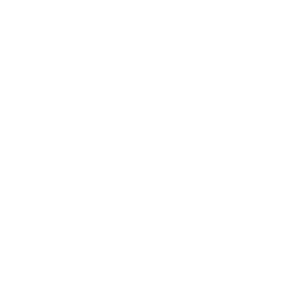 Члены Совета Евразийской экономической комиссии:Члены Совета Евразийской экономической комиссии:Члены Совета Евразийской экономической комиссии:Члены Совета Евразийской экономической комиссии:Члены Совета Евразийской экономической комиссии:
От РеспубликиАрмения

От РеспубликиБеларусь

От РеспубликиКазахстан

От КыргызскойРеспублики

От РоссийскойФедерации

М. Григорян

И. Петришенко

А. Смаилов

А. Жапаров

А. Оверчук
ПРИЛОЖЕНИЕ 
к распоряжению Совета 
Евразийской экономической комиссии
от 14 сентября 2021 г. № 15"ПРИЛОЖЕНИЕ № 18
к распоряжению Совета
Евразийской экономической комиссии
от 18 октября 2016 г. № 32